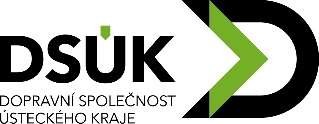 OBJEDNÁVKA Č. 242/2019na základě "Rámcové kupní smlouvy č. C60560224-18"21.11.2019Poskytovatel:	IČO:41193598 ContiTrade Services s.r.o.Objízdná 1628765 02 Otrokovice - Zlínkontaktní osoba: XXXXXXXXXXXXXXXXXXXXXXX;email:XXXXXXXXXXXXX @bestdrive.czObjednatel: (uvést na fakturu)	Vyřizuje:	XXXXXTelefon:	477 070 804mobil:	725 053 581e-mail:	 XXXXXXXBankovní spojení:	Česká spořitelna, a. s.Kód banky:	0800	Způsob úhrady	: převodním příkazemČíslo účtu:	7475762	(fakturou) s DPHNaše IČO: 	06231292Naše DIČ:	CZ06231292	Splatnost faktury	: 30 kal. dní ode dne doručeníCena celkem bez DPH:DPH 21%:Cena celkem s DPH:61 701,10 Kč12 957,23 Kč74 658,33 KčPočet příloh: 0	Termín :	dle domluvyPočet položek : 2	Celková cena s DPH74 658,33 KčSpolečnost je zapsaná v obchodním rejstříku vedeném Krajským soudem v Ústí nad Labem, spisová značka Pr, vložka 1129V	Ústí nad Labem dne: 22. 11. 2019podpis jednajícího, popř. oprávněné osobyXXXXXXXX DSÚK, p.o.Razítko	RazítkoPol.Označenícena Kč/MJ bez DPHMJPočetcena celkem1 Matador295/80 R 22,5 F HR 4 152/148MM+S6 424,55 Kčks212 849,10 Kč2 Protektor 295/80 R 22,5 HDR 2 (M+S 3PMSF)2 Protektor 295/80 R 22,5 HDR 2 (M+S 3PMSF)2 Protektor 295/80 R 22,5 HDR 2 (M+S 3PMSF)4 071,00 Kčks1248 852,00 Kč